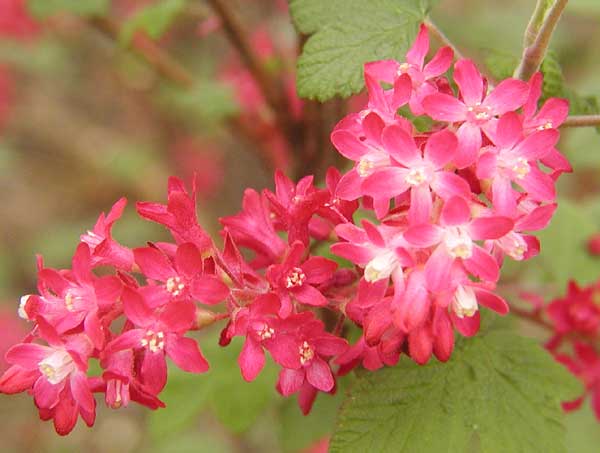 PORZECZKA KRWISTA(łac. Ribes sanguineum) Gatunek rośliny należący do rodziny agrestowatych. Pochodzi z Ameryki północnej, od 1826r jest uprawiana w Europie. W Polsce tylko sadzona jako roślina ozdobna. Jest to duży krzew  o wysokości od 1,8m do 3,6m                    i podobnej szerokości.Bardzo efektowne czerwono-żółte kwiaty zebrane                      w pędy i długie grona. Kwiatostany nie pojawiają się na pędach czteroletnich  starszych. Liście ciemnozielone, pomarszczone, 3-5 klapowate. 